Советы родителям по воспитанию детей«Маленькие манипуляторы»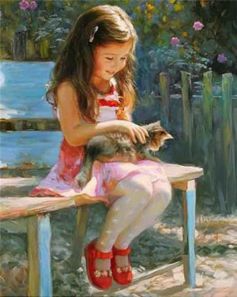 Описание работы: Предлагаю вам статью на тему «Маленькие манипуляторы». Данный материал будет полезен для родителей детей дошкольного возраста, а так же для педагогических работников детских садов. В нем представлены краткое описание, что такое детские манипуляции, их проявления и список рекомендаций для решения данной проблемы. Детские манипуляции - воздействия детей на родителей с использованием манипуляций - целенаправленных психологических воздействий, вызывающих у родителей нужные ребенку реакции в обход и против их сознательного контроля.Не смотря на частоту использования в научной литературе термина «детская манипуляция» или «психологическая манипуляция», понимание ее содержания остается неоднозначным, но основными признаками рассматриваемого понятия, выделенными Е.Л. Доценко, являются:-   наличие психологического воздействия;-   отношение манипулятора к другому как к средству достижения собственной цели;-   стремление получить односторонний выигрыш;-   скрытый характер воздействия;-   использование психологической уязвимости человека (родителя, воспитателя и пр.), «игры на слабостях».Наиболее часты формы детской манипуляции:-   истерики, капризы;-   слабость, мнимая болезнь;-   прием «если…, то…»;-   ложь, вымышленные рассказы, доносы;-   лесть;-   использование внутрисемейных разногласий.А теперь попробуем рассмотреть данные формы манипуляции более подробно.Большинство ученых отмечают тот факт, что дети учитывают последствия истерик и капризов и проявляют их чаще всего по отношению к тем взрослым, со стороны которых эти проявления остаются безнаказанными, а для ребенка – эффективными. Таким образом, например, если ребенок каждый раз, находясь в магазине, начинает демонстративно громко плакать после отказа купить игрушку, и мгновенно прекращает истерику после ее покупки, то родитель имеет дело с психологической манипуляциейЕще одно действенное средство оказания манипуляции на взрослых – демонстрация слабости. Для большинства родителей жизнь и здоровье ребенка представляют первостепенную важность, а значит, переживания по этому поводу могут стать поводом для манипуляции. Таким образом, внезапная слабость, усталость, больной животик или голова и пр. становятся основанием для отказа от уборки игрушек, соблюдения режима дня, отказа от выполнения указаний взрослого и пр. Тем не менее, следует уметь распознавать настоящие проявления болезни и мнимые: психологической манипуляцией будет считаться тот факт, когда все «признаки болезни» исчезают при выполнении требований ребенка. Прием «если…, то…» является одним из самых частых проявлений психологической манипуляции у ребенка. При этом существует два варианта такой манипуляции: шантаж, угроза («если ты мне не включишь мультфильм, я не буду спать» и пр.) и обещание («если ты мне купишь игрушку, я уберу в своей комнате»). Отличием описываемого манипулятивного поведения от договоренности является тот факт, что данное «обещание» неискренне, т.е. не будет выполнено. Детская ложь, так же является довольно распространенным средством манипулятивного поведения. В этих случаях ребенок манипулирует взрослыми, прибегая ко лжи, чтобы получить поощрение или избежать наказания: «это не я, это он уронил вазу». Следует различать детскую ложь и проявления фантазии: манипулятивная ложь всегда корыстна. Использование лести так же можно отнести к разряду психологической манипуляции. «Внезапно обострившаяся любовь» может помочь ребенку-манипулятору достичь нужных целей. Внутрисемейные разногласия так же становятся рычагом воздействия на родителей. Например, при ссоре или разводе родителей ребенок может использовать фразы, наподобие «а вот папа/мама мне купил(а) игрушку, значит он(а) меня больше любит».Среди причин детских манипуляций чаще всего выделяют две основных: стремление ребенка получить личную выгоду и ограничение детских потребностей (недостаток любви, заботы, внимания или наоборот ограничение самостоятельности).Знание причин детской манипуляции важно для предотвращения неконструктивного поведения взрослых. Главной ошибкой взрослых становится проявление чрезмерной мягкости, попустительства. Когда взрослые готовы идти на уступки, и потворствовать каждому слову ребенка, они показывают ему, что с чужими интересами можно не считаться. В таких ситуациях манипуляции теряют свою безобидность, и взрослые становятся «марионетками» в руках ребенка. РекомендацииЗадачей взрослых  в конкретной ситуации психологической манипуляции является: 1. Оценка ситуации. Необходимо разобраться в ситуации: следует понять, какие цели преследует ребенок: серьезные или это просто каприз; определить насколько важно поступить так или иначе в данной ситуации, можно ли уступить или нельзя, «поставить себя на место ребенка».2. Занимать уверенную позицию, сохранять спокойствие. Четко придерживаться принятой позиции, спокойно объяснить и аргументировать ребенку свой ответ. 3. Искать конструктивное решение в данной ситуации, компромисс.4. Игнорировать. Но не просто не обращать внимания, а в последующем объяснить, почему так делать нельзя. 5. Отвлечь ребенка, не акцентировать внимание на манипуляции ребенка. Переключить внимание ребенка на что-то интересное ему, сменить тему.6. Помочь ребенку успокоится, а потом расспросить.7. Обсуждать с ребенком ситуацию. Предложить вместе решить этот вопрос, попробовать решить проблему путем переговоров. 8. Выслушать и понять ребенка.9. Говорить ребенку о собственных чувствах: что такое поведение вам не нравится, оно вас тревожит, расстраивает и пр.10. Раскрыть манипуляцию. Давать понять, что вы догадываетесь о том, что он хитрит. Профилактика манипулятивных проявлений:1)    Поиск причин манипуляции2)    Изменение родителями собственных воспитательских установок и  действий3)    Самообразование4)    Обращение к помощи специалистовАвтор: Коняева Галина Сергеевна, педагог-психолог, МБУ детский сад общеразвивающего вида № 28 «Ромашка», г. Тольятти